Source:http://www.radiologyinfo.org/en/safetyRadiation DoseRadiation DoseThe average person in the U.S. receives an effective dose of about 3 mSv per year from naturally occurring radioactive materials and cosmic radiation from outer space.These natural "background" doses vary throughout the country. Colorado or New Mexico residents receive about 1.5 mSv more per year than those living near sea levelThe added dose from cosmic rays during a coast-to-coast round trip flight in a commercial airplane is about 0.03 mSv.The largest source of background radiation comes from radon gas in our homes (about 2 mSv per year). 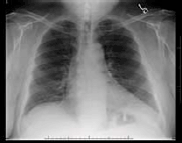 One chest x-ray = 10 days from our natural surroundingsFor this procedure:Your effective radiation dose is:Comparable natural background radiation:Abdominal region:Abdominal region:Abdominal region:Computed Tomography (CT)-Abdomen10 mSv3 yearsComputed Tomography (CT)-Body10 mSv3 yearsComputed Tomography (CT)-Colonography5 mSv20 monthsRadiography-Lower GI Tract4 mSv16 monthsRadiography-Upper GI Tract2 mSv8 monthsCentral Nervous system:Central Nervous system:Central Nervous system:Computed Tomography (CT)-Head2 mSv8 monthsComputed Tomography (CT)-Spine10 mSv3 yearsMyelography4 mSv16 monthsChest:Chest:Chest:Computed Tomography (CT)-Chest8 mSv3 yearsRadiography-Chest0.1 mSv10 daysFace and neck:Face and neck:Face and neck:Computed Tomography (CT)-Sinuses0.6 mSv2 monthsWomen's Imaging:Women's Imaging:Women's Imaging:Bone Densitometry (DEXA)0.01 mSv1 dayGalactography0.7 mSv3 monthsHysterosalpingography1 mSv4 monthsMammography0.7 mSv3 months